12 Way Horizontally Mounted Rackmount IEC 20 Plug PDU - IEC 13 Sockets (PDU-12WS-H-IEC-IEC20)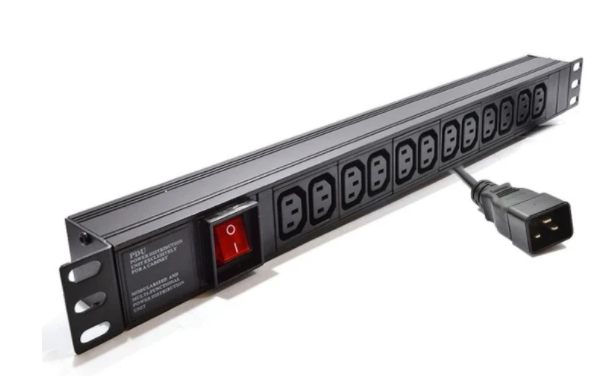 Description:The LMS Power PDU-12WS-H-IEC-IEC20 is a high-quality horizontally mounted PDU (Power Distribution Unit) that simply fits within the universal mounting brackets of data, telecom and server cabinets. 

A must-have accessory for your data cabinets if you need to provide effective power to devices including Ethernet Switches, Servers, UPS, NAS and of course cabinet accessories including cooling fan trays.
Robust, alloy design complete with rackmount brackets fitted, high-quality Neon Switch, standardised IEC 13 power outlets, the PDU being fitted with a standardised IEC 20 Plug.Key Features:Standard IEC 13 power outlets for your appliancesStandardised IEC 20 power plug1U horizontally mounted attaches to internal profilesNeon On/Off Rocker switch to prevent accidental turn off Backed up by LMS Power's exclusive 3-year warrantyApplications:Create instant power feeds to your data, telecom or server cabinetsProvide effective power for cabinet cooling fans, UPS systemsIdeal as stand-alone trailing sockets outside the cabinetProduct Code:Part Number: PDU-12WS-H-IEC-IEC20EAN: 8400800030702Weight: 1.7Kg approxTechnical Specifications:Warranty                 LMS Data 3-Year Warranty
                       
Chassis                    1U horizontally PDU with mounting brackets 

Output Sockets     12 IEC 13 Sockets

Power Input            Standardised IEC 20 Plug

Flex Length             2 metres (approx)

Power Control        On/Off Rocker Switch (illuminated)

Power Rating          4000 Watts (approx) Surge ProtectedSupplied With:PDU-12WS-H-IEC-IEC20    12 Way Horizontal PDU

Cabinet brackets (Fitted)

* Specifications and product design are subject to change. E&OE.Looking for a more specialised, higher density Power Distribution Unit (PDU) to provide power to a wide variety of devices? The new LMS Data PDU-12WS-H-IEC-IEC20 is a high-density, horizontal placement PDU which features 12 standard IEC-C13 socketed outlets to provide power to networking, data centre, PBX and broadcast level power devices within the data cabinet enclosure. Horizontal placement within almost any type of 19-inch wide wall, telco or server enclosure is assured thanks to its universal design together with a host of mounting options within the enclosure. Coupled with a long-life, illuminated I/O Switch, certified power sockets together with a generous length power cord to the attached IEC-C20 power input plug.specifications: 12-way IEC-C13 Socket Power Distribution Unit (PDU)Compliant, IEC-C20 power input plugIllumination On/Off power-input rocker switchIntegral Grounding built into the chassisGenerous length, 1.8 metre (approx.) power cableLightweight, horizontal design with mount bracketsIdeal for horizontal placement in data or server enclosuresIdeal for LAN, audio-visual, PBX, VoIP and CCTV applications